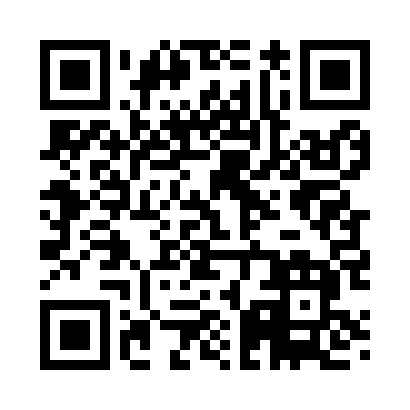 Prayer times for Stony Springs, Virginia, USAMon 1 Jul 2024 - Wed 31 Jul 2024High Latitude Method: Angle Based RulePrayer Calculation Method: Islamic Society of North AmericaAsar Calculation Method: ShafiPrayer times provided by https://www.salahtimes.comDateDayFajrSunriseDhuhrAsrMaghribIsha1Mon4:255:541:145:068:3410:042Tue4:255:551:145:078:3410:033Wed4:265:551:155:078:3410:034Thu4:275:561:155:078:3410:035Fri4:275:561:155:078:3310:026Sat4:285:571:155:078:3310:027Sun4:295:581:155:078:3310:018Mon4:305:581:155:078:3310:019Tue4:315:591:165:078:3210:0010Wed4:315:591:165:078:3210:0011Thu4:326:001:165:078:319:5912Fri4:336:011:165:088:319:5913Sat4:346:011:165:088:319:5814Sun4:356:021:165:088:309:5715Mon4:366:031:165:088:309:5616Tue4:376:031:165:088:299:5617Wed4:386:041:175:088:299:5518Thu4:396:051:175:088:289:5419Fri4:406:061:175:088:279:5320Sat4:416:061:175:078:279:5221Sun4:426:071:175:078:269:5122Mon4:436:081:175:078:259:5023Tue4:446:091:175:078:259:4924Wed4:456:091:175:078:249:4825Thu4:466:101:175:078:239:4726Fri4:476:111:175:078:229:4627Sat4:486:121:175:078:219:4528Sun4:496:131:175:068:219:4429Mon4:506:131:175:068:209:4230Tue4:526:141:175:068:199:4131Wed4:536:151:175:068:189:40